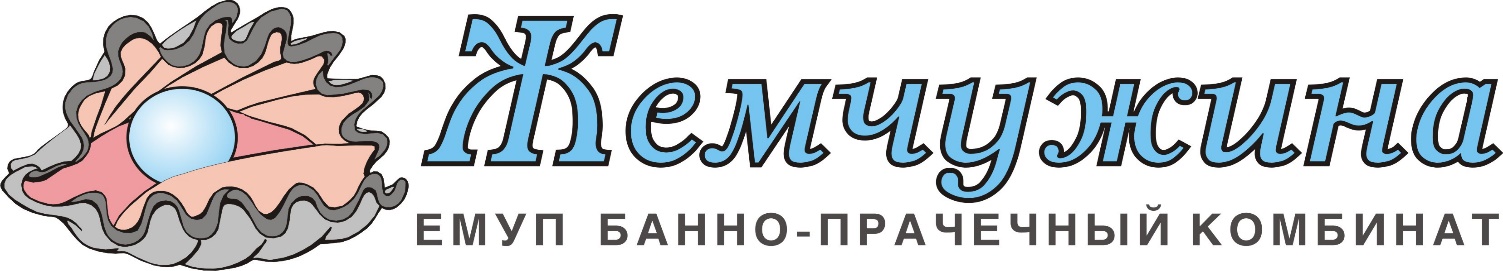 ПРЕЙСКУРАНТ НА УСЛУГИЕкатеринбург, ул. 22 Партсъезда дом 6Все цены указаны в рубляхServices and Prices EMUP BPK «ZHEMCHUZHINA»Yekaterinburg, 22 Parts`ezda 6САУНЫSAUNASСауна повышенной комфортности на 6 мест с бассейномSauna for 6 persons with swimming poolДату и время сеанса уточняйте в кассе по телефону +7 912 612 20 10Сауна на 5 мест с купельюSauna for 5 persons with bathДату и время сеанса уточняйте в кассе по телефону +7 912 612 20 10Инфракрасная Сауна + душевая кабина номер на два местаInfra-red cabin + shower cabin for 2 personsДату и время сеанса уточняйте в кассе по телефону +7 912 612 20 10ЖЕНСКОЕ И МУЖСКОЕ ОТДЕЛЕНИЯ 2-го разрядаPUBLIC CLASSES FOR LADIES and GENTELMENЖенское отделение бани 2-го разряда на 70 мест Second class for ladies (for 70 persons)Мужское отделение бани 2-го разряда на 50 местSecond class for gentlemen (for 50 persons)Доплата за 1 час с человека 79 рублейExtra charge is 79 rubles for 1 hour per personЖенское отделение бани 1-го разряда на 18 мест с бассейномFirst class for ladies with swimming pool (for 18 persons)Мужское отделение бани 1-го разряда на 18 местFirst class for gentlemen (for 18 persons)Предоставление сопутствующих услугAdditional servicesПрейскурант цен на услуги ПрачечнойPrices for laundry services in Russian rublesЦЕНА ЗА КАТЕГОРИЮ ЗАВИСИТ ОТ СТЕПЕНИ ЗАГРЯЗНЕНИЯ БЕЛЬЯPRICE CATEGORY DEPENDS ON THE BED LINENS SCALE OF DIRTINESS Тарифы для организацииTariffs for the organizationТарифы для населенияTariffs for the populationПРИМЕЧАНИЕNOTEПри ручной стирке применяется коэффициент увеличения стоимости – 2,5Coefficient of value increase for hand washing – 2,5При стирке ковров применен коэффициент – 5, расчёт стоимости за 1 кв.м.Coefficient of value increase for washing of carpets – 5,calculation of the cost  is per 1 sq. m.За срочное выполнение заказа применяется коэффициент – 25%Coefficient of value increase for urgent fulfillment of an order - 25%При стирке авточехлов применяется коэффициент – 1,5Coefficient of value increase for washing seat covers – 1,5При стирке пледа и одеял применяется коэффициент – 1,3Coefficient of value increase for washing of blankets – 1,3Стирка остального белья осуществляется по 3 категории по цене 57,00 руб за 1 кг сухого белья.Washing the rest of linen is 3 category. It costs 57.00 rubles per 1 kg of dry linenСильнозагрязнённое бельё и спецодежда стираются по 4 категории по цене 69,00 руб. за 1 кг сухого белья.The dirtiest linen and clothing are 4 category. It is 69 rubles per 1 kg.ВремяTimeСредаWednesdayЧетвергThursdayПятницаFridayСубботаSaturdayВоскресеньеSundayДоплата за 1 челAdditional fee per person8.30-16.0021002100210024002400350 руб при оплате сеанса за 2100350 rubles if you pay a session for 2100 rubles16.00-23.0024002400240024002400400 руб при оплате сеанса за 2400400 rubles if you pay a session for 2400 rublesСЕАНС 2 ЧАСА2 HOURS SESSIONСЕАНС 2 ЧАСА2 HOURS SESSIONСЕАНС 2 ЧАСА2 HOURS SESSIONСЕАНС 2 ЧАСА2 HOURS SESSIONСЕАНС 2 ЧАСА2 HOURS SESSIONСЕАНС 2 ЧАСА2 HOURS SESSIONСЕАНС 2 ЧАСА2 HOURS SESSIONВремяTimeСредаWednesdayЧетвергThursdayПятницаFridayСубботаSaturdayВоскресеньеSunday9.00-16.00    1850     1850     1850        2000              200016.00-23.00    2000     2000     2000        2000             2000ВремяTimeСредаWednesdayЧетвергThursdayПятницаFridayСубботаSaturdayВоскресеньеSunday09.00-16.00 (1 чел)25025025025025016.00-22.00 (1 чел)25025025025025009.00-16.00 (2 чел)35035035035035016.00-22.00 (2 чел)350350350350350Разовое посещение бани, сеанс 2 часа158 рубРазовое посещение в СРЕДУ и ЧЕТВЕРГ с 9.00 до 14.00, сеанс 1.5 часа117 рубДети до 7-ми лет, сеанс 2 часа117 рубВремяTimeСредаWednesdayЧетвергThursdayПятницаFridayСубботаSaturdayВоскресеньеSunday10.00-16.0039039039042042016.00-22.00420420420420420ВремяTimeСредаWednesdayЧетвергThursdayПятницаFridayСубботаSaturdayВоскресеньеSunday10.00-16.0032032032035035016.00-22.00350350350350350Предоставление простыни Bedsheet`s rent50Предоставление полотенца Towel`s rent35Камера хранения Cloakroom20Пользование эл. Феном 15 минут Blow dryer 15min20Пользование медицинскими весами Use of medical scales10Массажное кресло Massage lounger50КатегорияCategoryЦенаPriceI категория I category42,00II категория II category47,00III категория III category54,00IV категория IV category70,00Категория CategoryЦенаPriceI категорияI category45,00II категорияII category50,00III категорияIII category57,00IV категорияIV category69,00Стирка белья и изделийWashing clothes and productsСтирка белья и изделийWashing clothes and productsСтирка белья и изделийWashing clothes and productsСтирка белья и изделийWashing clothes and productsСтирка белья и изделийWashing clothes and productsНаименованиеизделийThe name of theproductsЕдиница измеренияThe unit of measurementЦена за 1 кг в рубPrice per 1 kg in rubКатегорияcложностиCategory of difficultyСтоимость, рубPrice, rubFor cars salonFor cars salonFor cars salonFor cars salonFor cars salonАвточехлыSeat covers1 кг1 kg691,5104Коврик прорезиненныйRubber mat 1 кг1 kg691,5100Напольное покрытиеFloor coveringНапольное покрытиеFloor coveringНапольное покрытиеFloor coveringНапольное покрытиеFloor coveringНапольное покрытиеFloor coveringПоловики Rugs1 кг1 kg6969Стирка ковровWashing of carpets1 м. кв.1 sq. m.250Эксклюзивные услугиExclusive servicesЭксклюзивные услугиExclusive servicesЭксклюзивные услугиExclusive servicesЭксклюзивные услугиExclusive servicesЭксклюзивные услугиExclusive servicesСтирка перьевых пуховых подушекWashing feather down pillows1 штapiece500Стирка подушек на синтепоне и холлофайбере1 штapiece3100Стирка пуховых одеялWashing duvets 1штapiece1000Стирка пуховика короткогоWashing short down jacket 1 штapiece180Стирка пуховика длинногоWashing long down jacket1 штapiece240Стирка детской куртки на синтепоне Washing children's jacket1 штapiece3100Стирка женской куртки на синтепонеWashing women's jacket1 штapiece3120Стирка мужской куртки на синтепонеWashing men's jacket1 штapiece3150Постельные принадлежностиBeddingПостельные принадлежностиBeddingПостельные принадлежностиBeddingПостельные принадлежностиBeddingПостельные принадлежностиBeddingОдеяло байковое, пледBlanket sheet1 кг1 kg571,374,10Одеяло полушерстяноеBlanket semi-woolen1 кг1 kg571,374,10